от 07 октября 2014 года								                 № 1030О внесении изменений в постановление администрации городского округа город Шахунья Нижегородской области от 10 сентября 2013 года № 762 «Об утверждении муниципальной программы «Развитие малого и среднего предпринимательства в городском округе город Шахунья Нижегородской области на 2011-2015 годы» в новой редакцииВ целях эффективного использования средств местного бюджета в рамках реализации муниципальной программы «Развитие малого и среднего предпринимательства в городском округе город Шахунья Нижегородской области на 2011-2015 годы» в новой редакции,  утвержденной постановлением администрации городского округа город Шахунья Нижегородской области от 10 сентября 2013 года 
№ 762  администрация городского округа город Шахунья  п о с т а н о в л я е т:1. В постановление администрации городского округа город Шахунья Нижегородской области от 10 сентября 2013 года № 762 «Об утверждении муниципальной программы «Развитие малого и среднего предпринимательства в городском округе город Шахунья Нижегородской области на 2011-2015 годы» в новой редакции внести следующие изменения:Раздел паспорта Программы «Объемы и источники финансирования Программы» изложить в новой редакции, согласно приложению 1 к настоящему постановлению.Раздел 2.6 «Ресурсное обеспечение» Программы изложить в новой редакции, согласно приложению 2 к настоящему постановлению.Таблицу Программы «Система программных мероприятий» изложить в новой редакции, согласно приложению 3 к настоящему постановлению.2. Разместить настоящее постановление на официальном сайте администрации городского округа город Шахунья Нижегородской области.3. Настоящее постановление вступает в законную силу с момента опубликования на сайте администрации городского округа город Шахунья Нижегородской области.4.	Контроль за исполнением настоящего постановления оставляю за собой.И.о. главы администрации городскогоокруга город Шахунья								           А.Д.Серов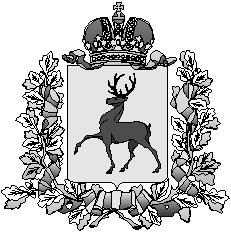 Администрация городского округа город ШахуньяНижегородской областиП О С Т А Н О В Л Е Н И Е